Inscription au 06.36.84.07.265€ les 5 mètresEntrée 1€Organisé par La Jeunesse Sportive de Saint LéonardDimanche 19 Mai 2024de 08h00 à 18h00TERRAIN EN FACE DE LA MAIRIE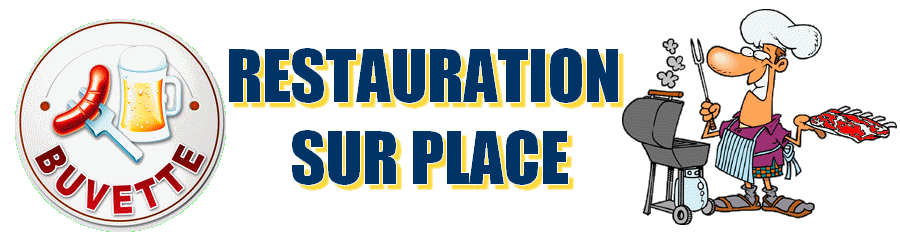 